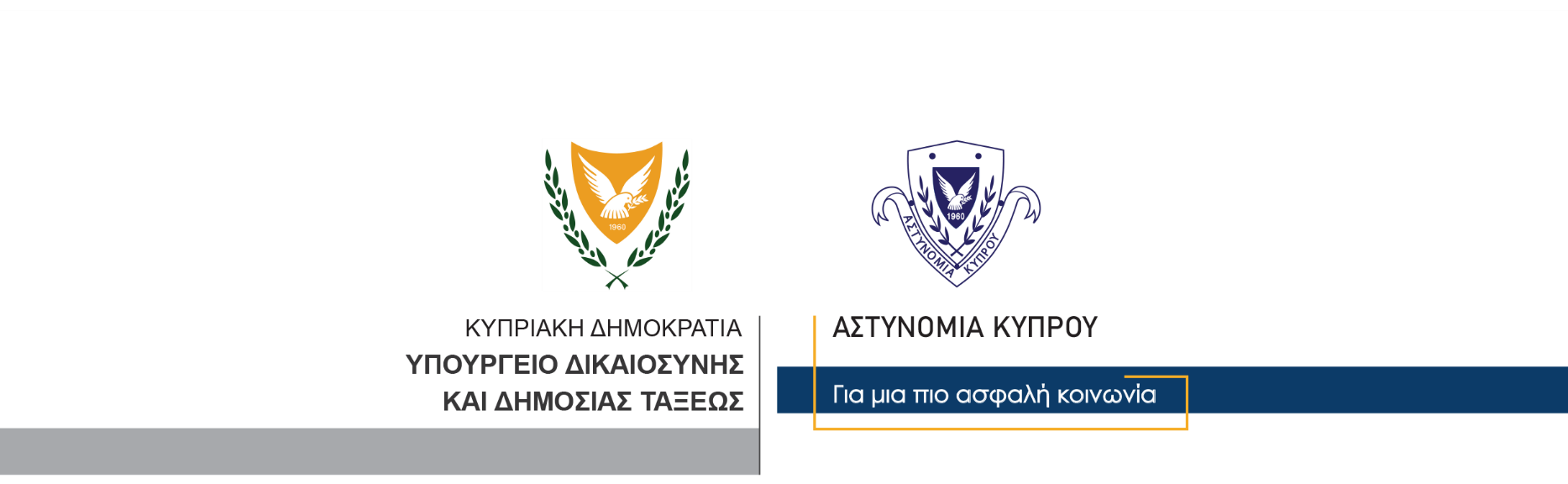 04 Μαρτίου, 2021                                 	Δελτίο Τύπου 4 – Τις συνθήκες τραυματισμού 25χρονης σε τροχαία σύγκρουση στην Λεμεσό διερευνά η Αστυνομία	Τις συνθήκες κάτω από τις οποίες 25χρονη τραυματίστηκε σοβαρά σε τροχαία σύγκρουση που συνέβη σήμερα στην Λεμεσό, διερευνά η Αστυνομία.	Το τροχαίο ατύχημα συνέβη λίγο μετά τις 12.00 το μεσημέρι της Πέμπτης, στο δρόμο Τραχωνίου – Λεμεσού, όπου κάτω από συνθήκες που διερευνώνται, η 25χρονο φέρεται να έχασε τον έλεγχο του αυτοκινήτου που οδηγούσε στην κατεύθυνση προς Λεμεσό, με αποτέλεσμα το όχημα να εισέλθει στην αντίθετη λωρίδα πορείας και να προσκρούσει με το μπροστινό του μέρος στο προστατευτικό κιγκλίδωμα στα δεξιά του δρόμου.Στη συνέχεια το όχημά της συγκρούστηκε πλαγιομετωπικά με αυτοκίνητο που οδηγούσε 44χρονος στην κατεύθυνση προς Τραχώνι, ο οποίος φέρεται να κινήθηκε στη δεξιά όπως ήταν η πορεία του, λωρίδα του δρόμου, προσπαθώντας να αποφύγει τη σύγκρουση των δύο οχημάτων, χωρίς ωστόσο να τα καταφέρει.Η 25χρονη μεταφέρθηκε με ασθενοφόρο στο Γενικό Νοσοκομείο Λεμεσού, όπου διαπιστώθηκε ότι η 25χρονη έφερε εσωτερική αιμορραγία και θλάση ήπατος. Αυτή κρατήθηκε για νοσηλεία, με την κατάσταση της υγείας της να κρίνεται από τους θεράποντες ιατρούς ως σοβαρή.Στο Γενικό Νοσοκομείο Λεμεσού μεταφέρθηκε με ασθενοφόρο και ο 44χρονος, ο οποίος αφού έτυχε των πρώτων βοηθειών, έλαβε εξιτήριο.Τις συνθήκες κάτω από τις οποίες συνέβη το τροχαίο ατύχημα διερευνά ο Αστυνομικός Σταθμός Επισκοπής.        Κλάδος ΕπικοινωνίαςΥποδιεύθυνση Επικοινωνίας Δημοσίων Σχέσεων & Κοινωνικής Ευθύνης